Denní tablet Venušiny stanice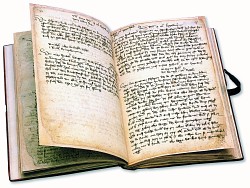 Úžasný objev archeologůDne 28.14. 2999 učinil tým archeologů z akademie věd úžasný objev. Při průzkumu na území bývalé střední Evropy našli pozoruhodnou věc, přímo unikát.Tato věc je z neznámého materiálu, který se dá i roztrhnout. Lze s ním i topit, možná to dokonce nahradí naše topení na tabletu. (To je program, který vás ohřeje, když si otevřete tablet a přiložíte na něj ruce.)  Vnější obal nálezu je z hrubého až tvrdého materiálu, uvnitř se skrývají velmi jemné tenké plátky. Nalezený předmět je obdélníkového tvaru, jeho výška je 30 cm a šířka 20 cm. Tým expertů nám dovolil si tento unikát vyfotit.Páni archeologové se mezi sebou dohadují, o jakou věc se vůbec jedná. Nález je ozdoben provázkovým písmem, které se používalo zhruba okolo roku 2000 našeho letopočtu.Vědci se domnívají, že v té době zřejmě žili kanibalové. K této domněnce je přivedl překlad písma, který byl  proveden super počítačem  Number 1 po čtrnáctidenním  non-stop výpočtu.V této nalezené věci byly popsány děsivé historické momenty z dané doby, například: příběh Červené karkulky. Zde nabízíme zkrácený děj:Hlavním hrdinou je holčička Červená karkulka – asi  se v té době lidé pojmenovávali podle svého oblečení. Hlavní hrdinka jde sama bez doprovodného robota lesem. Zde nás zaráží, že člověk mohl zřejmě chodit po jehličnaté zemi bez bot. Karkulka dále potká prehistorického šavlozubého vlka, který navíc mluví lidskou řečí. Zmíněná bytost je lstivá 
a zlá. Vlk vyzví cíl cesty a Karkulku předběhne. V chaloupce sežere syrovou babičku, zcizí její oblečení a ulehne do její postele. Vyčká příchodu Karkulky. Tu po krátkém rozhovoru sežere taktéž. Znali vůbec v té době tabletový opékač? Vlk usne, kolem jde myslivec (zřejmě zaniklá činnost člověka). Myslivec bez návodu provede operativní vyndání babičky 
a Karkulky. Obě žijí. Copak ten vlk nekousal? Do břicha zašijí kameny, pomocí nichž vlka nakonec utopí. Po zjištění těchto dějinných skutečností další příběhy nebyly překládány. Jednomyslným rozhodnutím světové vlády byla kniha uložena do sedmdesáti uzamčených komor a klíče k nim byly navždy zničeny.II.kategorie Gabriela Poncarová6.A ZŠ Kunovice